Lollipop Stick Pen Pot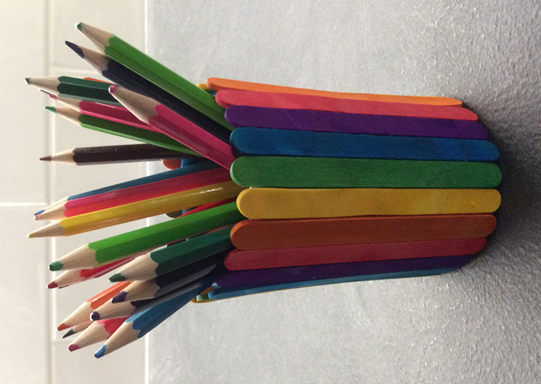 You will need:Cardboard Tube / boxLollipop SticksPaint / Felt pensSellotape / Glue